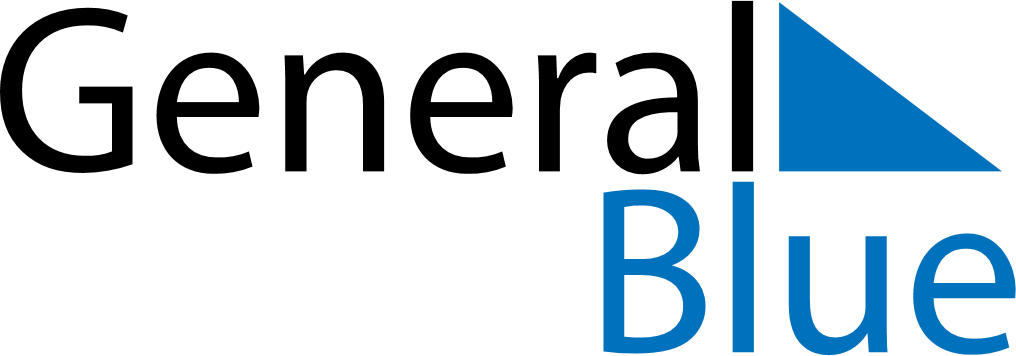 December 1880December 1880December 1880December 1880December 1880SundayMondayTuesdayWednesdayThursdayFridaySaturday12345678910111213141516171819202122232425262728293031